ПОЯСНЮВАЛЬНА ЗАПИСКА№ ПЗН-61511 від 15.01.2024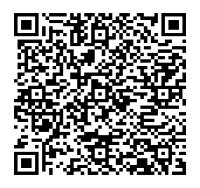 до проєкту рішення Київської міської ради:Про поновлення товариству з обмеженою відповідальністю «ЄВРОЖИТЛОГРУП» договору оренди земельної ділянки від 09 жовтня 2007 року № 79-6-00541 (зі змінами) для благоустрою прилеглої території на вул. Гетьмана Павла Скоропадського, 57 у Голосіївському районі м. КиєваЮридична особа:2. Відомості про земельну ділянку (кадастровий № 8000000000:72:081:0060).* Наведені розрахунки НГО не є остаточними і будуть уточнені відповідно до вимог законодавства при оформленні права на земельну ділянку.3. Обґрунтування прийняття рішення.Розглянувши звернення зацікавленої особи, відповідно до Земельного кодексу України, Закону України «Про оренду землі» та Порядку набуття прав на землю із земель комунальноївласності у місті Києві, затвердженого рішенням Київської міської ради від 20.04.2017                            № 241/2463, Департаментом земельних ресурсів виконавчого органу Київської міської ради (Київської міської державної адміністрації) розроблено цей проєкт рішення.4. Мета прийняття рішення.Метою прийняття рішення є забезпечення реалізації встановленого Земельним кодексом України права особи на оформлення права користування на землю.5. Особливі характеристики ділянки.6. Стан нормативно-правової бази у даній сфері правового регулювання.Загальні засади та порядок поновлення договорів оренди земельних ділянок (шляхом укладення договорів на новий строк) визначено Законом України «Про оренду землі» і Порядком набуття прав на землю із земель комунальної власності у місті Києві, затвердженим рішенням Київської міської ради від 20.04.2017 № 241/2463.Проєкт рішення не містить інформацію з обмеженим доступом у розумінні статті 6 Закону України «Про доступ до публічної інформації».Проєкт рішення не стосується прав і соціальної захищеності осіб з інвалідністю та не матиме впливу на життєдіяльність цієї категорії.7. Фінансово-економічне обґрунтування.Реалізація рішення не потребує додаткових витрат міського бюджету.Відповідно до Податкового кодексу України та рішення Київської міської ради                              від 14.12.2023 № 7531/7572 «Про бюджет міста Києва на 2024 рік» орієнтовний розмір річної орендної плати складатиме:  152 547 грн. 07 коп (5%).8. Прогноз соціально-економічних та інших наслідків прийняття рішення.Наслідками прийняття розробленого проєкту рішення стане реалізація зацікавленою особою своїх прав щодо оформлення права користування земельною ділянкою.Доповідач: директор Департаменту земельних ресурсів Валентина ПЕЛИХ Назва	ТОВАРИСТВО З ОБМЕЖЕНОЮ ВІДПОВІДАЛЬНІСТЮ «ЄВРОЖИТЛОГРУП» (ЄДРПОУ 34809409) (далі – ТОВ «ЄВРОЖИТЛОГРУП») Перелік засновників (учасників) юридичної   особи  КОМПАНІЯ СІП РОУЗ ХОЛДІНГ ЛІМІТЕДАдреса засновника: Кіпр, 3110, ЛІМАСОЛ, вул.КРІОН,16, Кіпр.Розмір внеску до статутного фонду: 99 990,00 грнЧастка (%): 59,99.ТОВАРИСТВО З ОБМЕЖЕНОЮ ВІДПОВІДАЛЬНІСТЮ «ЄЖГ ХОЛДИНГ»Код ЄДРПОУ засновника: 37001277Адреса засновника: Україна, **1, місто Київ, вул. РибальськаРозмір внеску до статутного фонду: 10,00 грнЧастка (%): 0,01АКЦІОНЕРНЕ ТОВАРИСТВО «ЗАКРИТИЙ НЕДИВЕРСИФІКОВАНИЙ ВЕНЧУРНИЙ КОРПОРАТИВНИЙ ІНВЕСТИЦІЙНИЙ ФОНД «ТЕННЕССІ»Код ЄДРПОУ засновника: 41936459Адреса засновника: Україна, місто Київ, вул. ГЕНЕРАЛА АЛМАЗОВАРозмір внеску до статутного фонду: 16 666,67 грнЧастка (%): 10,00.АКЦІОНЕРНЕ ТОВАРИСТВО «ЗАКРИТИЙ НЕДИВЕРСИФІКОВАНИЙ ВЕНЧУРНИЙ КОРПОРАТИВНИЙ ІНВЕСТИЦІЙНИЙ ФОНД «ГЛОБАЛ ТРЕНД»Код ЄДРПОУ засновника: 42313871Адреса засновника: Україна, місто Київ, КЛОВСЬКИЙ УЗВІЗ Розмір внеску до статутного фонду: 25 000,00 грнЧастка (%): 15,00.ТОВАРИСТВО З ОБМЕЖЕНОЮ ВІДПОВІДАЛЬНІСТЮ «КОМПАНІЯ З УПРАВЛІННЯ АКТИВАМИ «ВАЛПРИМ» (ІДЕНТИФІКАЦІЙНИЙ КОД 37449096) , що діє від власного імені та за рахунок активів та в інтересах пайового ЗАКРИТОГО НЕДИВЕРСИФІКОВАНОГО ВЕНЧУРНОГО ІНВЕСТИЦІЙНОГО ФОНДУ «КОМФОРТ ТАУН» (КОД ЗА ЄДРІСІ ), МІСЦЕЗНАХОДЖЕННЯ: Україна, 01021, місто Київ, Кловський узвіз, будинок 9/2, офіс 23Розмір внеску до статутного фонду: 25 000,00 грнЧастка (%): 15,00. Кінцевий бенефіціарний   власник (контролер) НІКОНОВ ІГОР ВОЛОДИМИРОВИЧ
Україна, 02160, місто Київ, вул. Березнева, буд. 11, кв. 2-121Тип бенефіціарного володіння: Не прямий вирішальний впливВідсоток частки статутного капіталу в юридичній особі або відсоток права голосу в юридичній особі: 25ЧЕРНОВЕЦЬКИЙ СТЕПАН ЛЕОНІДОВИЧ
Кіпр, 4044, ЛІМАСОЛ, ГЕРМАСОЙЯ, ПАНІОТІС, вул. ОНІСІЛЛОС (КОМПЛЕКС НОМЕР 2) 1, кв.  2SТип бенефіціарного володіння: Не прямий вирішальний вплив Клопотаннявід 14.12.2023 № 528305682 Місце розташування (адреса)м. Київ, вул. Гетьмана Павла Скоропадського, 57 (до перейменування – вул. Льва Толстого) у Голосіївському районі Площа0,0232 га в межах червоних ліній Вид та термін оренда на 5 років (поновлення)Код виду цільового призначення03.07 для будівництва та обслуговування будівель торгівлі (для благоустрою прилеглої території) Нормативна грошова   оцінка  (за попереднім розрахунком*) 3 050 941 грн 47 коп. Наявність будівель і   споруд на ділянці:Вільна від капітальної забудови. Земельна ділянка огороджена металевим парканом, об’єкти нерухомого майна у межах ділянки відсутні, територія вкрита тротуарною плиткою (акт обстеження земельної ділянки від 10.01.2024        № ДК/15-АО/2024).На суміжній земельній ділянці відповідно до відомостей Державного реєстру речових прав на нерухоме майно знаходиться торговельно-офісний центр з підземним та надземним паркінгами загальною площею 58404 кв. м на вул. Гетьмана Павла Скоропадського (Шевченківський, Солом’янський, Голосіївський райони), будинок 57, який належить на праві приватної власності ТОВ «ЄВРОЖИТЛОГРУП»  (реєстраційний   номер   об’єкта нерухомого майна 13267680000, запис про право власності від 25.02.2013  № 210614). Наявність ДПТ:Детальний план території відсутній. Функціональне   призначення згідно з Генпланом:Територія вулиць та доріг. Правовий режим:Земельна ділянка згідно з відомостями Державного реєстру речових прав на нерухоме майно перебуває у комунальній власності територіальної громади міста Києва.Згідно з відомостями Державного земельного кадастру: категорія земель - землі житлової та громадської забудови, код виду цільового призначення - 03.07. Розташування в зеленій   зоні:Відповідно до Генерального плану міста Києва та проекту планування його приміської зони на період до 2020 року, затвердженого рішенням Київської міської ради від 28.03.2002 № 370/1804, земельна ділянка за функціональним призначенням  не відноситься до територій зелених насаджень. Інші особливості:Земельна ділянка відповідно до рішення Київської міської ради від 26.07.2007 № 55/1889 передавалась в оренду ТОВ «ЄВРОЖИТЛОГРУП» для організації будівельних робіт та благоустрою прилеглої території (договір оренди земельної ділянки від 09.10.2007 № 79-6-00541).Рішенням Київської міської ради від 14.07.2016 № 755/755 договір поновлено на 5 років та внесено зміни до нього, а саме: слова «для організації будівельних робіт та благоустрою прилеглої території» замінено словами «для благоустрою прилеглої території» (договір про поновлення та внесення змін до договору від 21.03.2019 № 157).Термін оренди за договором до  21.03.2024.Згідно з довідкою ГУ ДПС у м. Києві від 07.12.2023 № 110710/6/26-15-13-01-08 станом на 05.12.2023 за ТОВ «ЄВРОЖИТЛОГРУП» податковий борг не обліковується.Земельна ділянка розташована в межах червоних ліній.Зважаючи на положення статей 9, 122 Земельного кодексу України та пункту 34 частини першої статті 26 Закону України «Про місцеве самоврядування в Україні» (щодо обов’язковості розгляду питань землекористування на пленарних засіданнях) вказаний проєкт рішення направляється для подальшого розгляду Київською міською радою.Директор Департаменту земельних ресурсівВалентина ПЕЛИХ